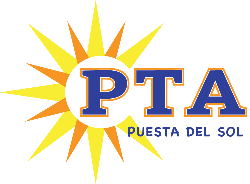          Sunset/Puesta del Sol PTA (2.3.95) Executive Officer                     Recommendation for Nomination FormAt the April 20th, 2017 membership meeting, the Sunset/Puesta del Sol PTA will be electing officers for the following positions: 2 Co-Presidents, 1 VP of Fundraising, 2 VPs of Educational Enhancement, 1 Co-Treasurer (Deposits), 1 VP of Special Events, 1 VP of School Relations for the 2017-2018 PTA year. To be eligible for election to any of the above positions, candidates must have been a member of any PTA in the State of Washington at least 15 days prior to being elected.PLEASE PRINT Recommendation for the office of _____________________________________________________Name _____________________________________ Phone______________________________Email _____________________________ Address_____________________________________Qualifications for this office: _____________________________________________________________________________________________________________________PTA/PTSA service and experience: __________________________________________ ______________________________________________________________________Community service/other activities: _______________________________________________________________________________________________________________Submitted by: Name_________________________________ Phone ________________________Individuals are welcome to recommend themselves.For information about a position or to request PTA job descriptions, please contact any of the following Nominating Committee members via nominatingcommittee@puestadelsolpta.org or:	Name				Phone			EmailLiz Baze			(206) 913-7757		elbaze@live.comTia Glover			(310) 926-7656		tiaprdiva@gmail.comAlison Goldsmith		(323) 896-6345		amaxw5@hotmail.comGG Haight 			(425) 736-2177		germainenichols@gmail.com Dena Voth			(206) 459-0309		denavoth@comcast.net Additional description from the Puesta del Sol PTA Standing Rules:The Executive Committee shall be the President, Treasurers, Secretary, and the elected Vice Presidents of Special Events, Educational Enhancement, Fundraising, Communications and Membership, and School Relations. The Board of Directors shall be the Executive Committee and one appointed position. This appointment shall be made by the Executive Committee.Deadline: Friday, April 7th, 2017Please take or send SEALED recommendations to the Puesta del Sol Office addressed to: “PUESTA DEL SOL PTA NOMINATING COMMITTEE, re: 2017/18 Executive Committee Elections”.  You may also email your completed form to nominatingcommittee@puestadelsolpta.org. 